Climate change and livestock in the Murray Basin NRM Cluster regionThe Murray Basin NRM Cluster makes a significant contribution to Australia's economic growth and food security. It covers parts of New South Wales, Victoria and South Australia, ranging from coastal to inland regions. This information is part of a series of factsheets highlighting changes and options for the region associated with climate change.Agriculture in the Murray Basin NRM Cluster regionAgricultural activities within the Murray Basin NRM region are diverse, ranging from intensive horticulture to grazing. Some important climate predictions* for the near future (by 2030) are higher temperatureshotter and more frequent hot days and fewer frostsless rainfall in the cool season but no changes for the warm seasonan increase in heavy rainfall events and more time in droughta decrease in humidity over winter and springincreases in evaporation rates and reduced soil moisture sea levels will rise and more frequent sea level extremes will occur.These changes present both challenges and opportunities for agriculture across the region. By broadly identifying the changes that agriculture will face across the Murray  Basin  NRM  region  we  can prepare for future challenges and watch for new opportunities as they arise.Insert NRM name hereEach NRM can customise factsheet here to provide a brief description of their region and key agricultural industries associated with this factsheet in this area.XXPotential impacts Climate change is likely influence livestock in several ways:Pasture productivity Changes to the amount and timing of rainfall may reduce pasture production in some regions, especially along the eastern and drier western margins of the Murray Darling Basin. Higher temperatures may increase pasture growth in cooler months but shorter growing times may limit production. Changes to pasture productivity will alter the carrying capacity of many farms. Forage quality Forage quality is based on the balance of carbohydrates, proteins and digestibility. Rising CO2 may increase plant biomass but may also decrease protein content and digestibility, thereby reducing forage quality. Warmer conditions can also reduce digestibility.Animal husbandry and healthAn increase in the number of heat stress days is predicted to reduce productivity and reproduction and impact on the welfare of animals in intensively managed enterprises such as piggeries and feedlots. Pests, diseases, feral animals and weedsShorter winters and longer dry summers reduce breeding windows for rabbits and feral pigs. But feed and water shortages in drier times may increase competition between kangaroos and livestock. Warmer temperatures are likely to increase growth rates in weeds. Changes to insect breeding cycles may require adjustments to the timing of control measures while shifts in the current range of many pests, feral animals, diseases and weeds may create new threats.Native PasturesRainfall variation is likely to change the composition of native pastures, including a shift towards less desirable species and weeds. Regions that become hotter and drier may see an increase in plants that are more able to cope with these new conditions but these may be less palatable and digestible. Deep-rooted perennials and legumes may also increase as these are more able to tap into deeper water sources.Other impactsFactors such live weight, wool growth, reproduction and milk production are strongly related to the availability of young, digestible plant material. Other impacts may come through changes in cropping systems that may impact on the grain feed and fodder crops while limited water availability will impact on fodder supplies and stock water.Adaptation options Some suggestions for managing livestock under changing climates include:Closely monitor  stocking rates, and consider more strategic spelling, rotation and grazing of paddocksChanging the mix of annuals and perennials in pastures to match nutritional demand and climatic conditionsConsider increasing the use of native grasses and palatable speciesWhere possible, increase forage cropping during winter and change the timing of cutting silage and hay to better match the changing pasture curveModify the timing of mating based on seasonal conditions and fodder availabilityOther possible changes include providing livestock with improved cooling and shade to help counteract heat stress.Further Information If you would like to know more please contact your local office:::::[Prepared by Dr Linda Broadhurst CSIRO; Telephone: 02 6246 4988; Email: Linda.Broadhurst@csiro.au]Information sources and additional reading P. Deuter (2008) Defining the impacts of climate change on horticulture in Australia. (http://www.garnautreview.org.au/CA25734E0016A131/WebObj/01-GHorticulture/$File/01-G%20Horticulture.pdf) P. Deuter (2009) Australian horticulture's response to climate change and climate variability. (http://www.horticulture.com.au/librarymanager/libs/162/AH06019%20Project%20Final%20Report.PDF) M. Howden et al (2008) An overview of the adaptive capacity of the Australian agricultural sector to climate change - options, costs and benefits. (http://www.cse.csiro.au/publications/2003/AGOAgClimateAdaptationReport.pdf )NACCAP Communicating Climate Change (2008) (http://www.mla.com.au/files/56187cfb-ba03-4bec-883b-9d66008a8f15/Climate-change-weeds-and-pests.pdf)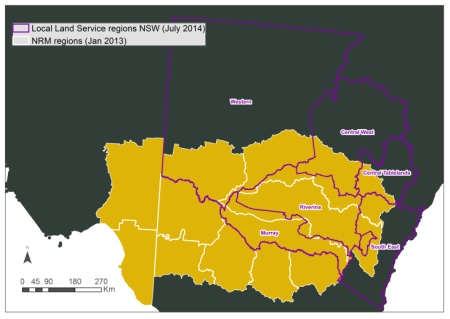 The Murray Basin NRM Cluster Region covers some 500,000 km2. It is extremely diverse and includes flat plains to high mountains, above- and below-ground water resources and a broad range of biodiversity. Many different types of agriculture also occur in this region.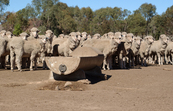 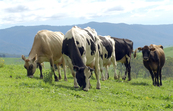 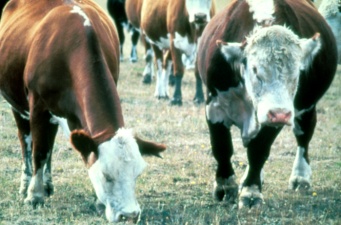 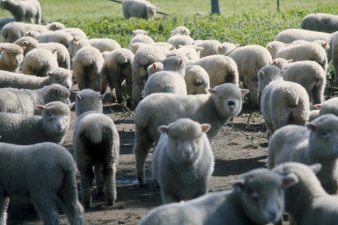 Some important livestock in our region that might be affected by climate change. NRMs to add/modify photos as required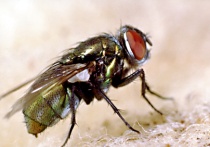 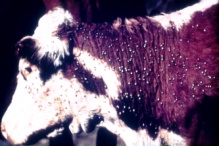 Pests, diseases and weeds may move to new areas.